г. Петропавловск - Камчатский	                                 «18» января 2018 года В соответствии с  постановлением Правительства Камчатского края от 23.08.2013 № 370-П «Об Общественных советах при исполнительных органах государственной власти Камчатского края»  ПРИКАЗЫВАЮ:Приложение  № 1 к приказу Министерства строительства Камчатского края «О создании общественного совета при Министерстве строительства Камчатского края» от 12.11.2014 № 106 изложить в  редакции согласно приложению к настоящему приказу. Настоящий приказ вступает в силу через 10 дней после дня его официального опубликования.Приложениек приказу Министерства строительства Камчатского края от «18» января 2018 г. № 2«Приложение № 1к приказуМинистерства строительства Камчатского края от «12» ноября 2014 г. № 106 Составчленов общественного совета при Министерстве строительства Камчатского края…».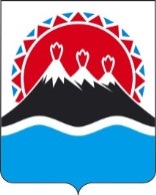 МИНИСТЕРСТВО СТРОИТЕЛЬСТВАКАМЧАТСКОГО КРАЯ(Минстрой Камчатского края)ПРИКАЗ  № 2О внесении изменений в состав общественного совета при Министерстве строительства Камчатского края Министр                           Т.Б. Митина№ п/пФамилия, имя, отчествоНаименование общественной организацииДолжность, место работы кандидата1Захарченко Иван ВалентиновичКамчатская региональная общественная организацияпо реализации молодежной политики «Молодежь Камчатки»Генеральный директор ООО ИАЦ «Новый Город»2Барткус Виктор ВладимировичУправляющий директор ООО ИАЦ «Новый Город»3Орлик Тамара ПетровнаБлаготворительная организация «Ассоциация многодетных семейг. Петропавловска-Камчатского»Председатель правления Благотворительной организации «Ассоциация многодетных семей г. Петропавловска-Камчатского»4Постовалов Дмитрий ГеннадьевичЗаместитель генерального директора по строительству ЗАО «АгротекХолдинг»5Самойленко Андрей ВикторовичГенеральный директор ООО «Магнат-Строй»6Федяев Андрей СергеевичЗаместитель директора по  кадрам ООО «Магнат-Строй»7Мылов Сергей АлександровичРегиональная общественная организация «Экологическая безопасность Камчатки»Председатель Камчатского регионального отделения ООО «Общественная комиссия по борьбе с коррупцией»8Михайлова Татьяна РобертовнаКамчатская региональная общественная организация «Камчатская лига независимых экспертов»Младший научный сотрудник лаборатории эколого-экономических исследований КФ тихоокеанского института географии ДВО РАН